	2013年11月7日，日内瓦尊敬的先生/女士：1	应第15研究组（光传输网和接入网基础设施）主席的请求，我荣幸地告知您，该研究组将于2014年3月24日至4月4日召开会议，并将采用世界电信标准化全会（2012年，迪拜）第1号决议第9节规定的程序来批准上述新建议书草案。2	建议批准的新建议书草案的标题、摘要及其出处见附件1。3	所有了解自己或他人持有的专利可能整体或部分地涉及建议批准的建议书草案内容的国际电联成员国、部门成员、部门准成员或学术机构，均需按照 ITU-T/ITU-R/国际标准化组织（ISO）/国际电工委员会（IEC）的共同专利政策，向电信标准化局披露这类信息。可通过ITU-T网站（www.itu.int/ITU-T/ipr/）在网上获取已公布的专利信息。4	考虑到第1号决议第9节的规定，请您在2014年3月12日协调世界时24时之前告知我，贵主管部门是否同意授权第15研究组在该研究组会议上审议并批准建议书草案。如有成员国认为不应进入审议批准程序，则应阐明其反对原因并提出可能的修改意见，以推动对该建议书草案的进一步审议，以便批准。5	如果70％以上的成员国在回复中支持在该研究组会议上审议并批准上述建议书案草案，则将于2014年4月4日召开一次全体会议，实施该批准程序。为此，我邀请贵主管部门派出一名代表参加会议。请国际电联成员国的主管部门提供其代表团团长的姓名。如果贵主管部门希望由一家经认可的运营机构、一个科学或工业组织或处理电信问题的另一实体作为代表参加会议，则应按照国际电联《公约》第19条第239款的规定，将有关情况适时向主任通报。6	有关第15研究组会议的议程和所有相关信息将在第4/15号集体函（即将公布）中提供。7	会后电信标准化局主任将以通函的形式通报就此建议书做出的决定。此信息还将在《国际电联操作公报》中公布。顺致敬意!电信标准化局主任
  马尔科姆•琼森附件：1件（电信标准化局第63号通函）
附件1ITU-T G.9700建议书草案的摘要和出处ITU-T G.9700新建议书草案：快速接入用户终端（FAST）– 功率频谱密度规范COM 15-R7摘要ITU-T G.9700建议书制定了功率频谱密度（PSD）规范的掩膜要求，为支持降低PSD掩膜提供了一系列工具，为判定频谱内容提供了剖面图控制参数，其中包括特定终接阻抗可接收的总发射功率，并为发送PSD认证提供了一种方法。本建议书是对ITU-T G.9701建议书物理层（PHY）规范的补充。______________电信标准化局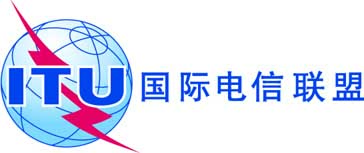 文号：
电话：传真：电信标准化局第63号通函COM15/GJ
+41 22 730 5515+41 22 730 5853-	致国际电联各成员国主管部门电子
邮件：tsbsg15@itu.int抄送：-	ITU-T部门成员；- ITU-T部门准成员；- ITU-T学术成员；-	第15研究组的正副主席；-	电信发展局主任；-	无线电通信局主任事由：第15研究组按照世界电信标准化全会（2012年，迪拜）第1号决议第9节的规定为批准ITU-T G.9700新建议书草案而召开的会议2014年3月24日-4月4日，日内瓦